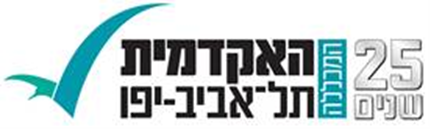 פרטי הקורס:תכנית הקורס*יתכנו שינויים בסדר ההרצאות ביבליוגרפיה:ברזניץ ש. וכרמיל ד., "השפעת מידע על תפקוד העורף", אונ' חיפה – מרכז לחקר לחץ פסיכולוגי, אוגוסט 1995גרנות ח. "שעת הזהב, היחיד והחברה בלחץ החירום". 2011, ע"מ 81-90, דקל, תל אביב.קליגמן,(2000), התערבות מערכתית מונעת בעת אסון וטראומה, מתוך "ילדים במצבי חירום ולחץ" , משרד החינוך והתרבות, ירושלים.תכנית חירום משפחתית (2015),   פיקוד העורף.מיומנה של מסבירת פיקוד העורף לילדים, עוטף עזה,  "צוק איתן", 2014.ילדים במצבי חירום ולחץ, א' קלינגמן, ע' רביב וב' שטיין , ירושלים: משרד החינוך, השירות הפסיכולוגי- ייעוצי.התערבות כיתתית לאחר משבר, ד"ר שי חן- גל"חוסן, היום שאחרי"- תכנית מרכז "חוסן" ע"ש כהן- האריס לגנים ובתי ספר. אתר שפ"ינט, משרד החינוךCannon, W.B. 1914. The Emergency Function of the Adrenal Medulla in pain and in Major Emotion. American journal of Psychology.33:356- 372.Caplan, G. (1981). Mastery of stress: psychosocial aspects. The American Journal of Psychiatry.Folkman, S. (2013). Stress: appraisal and coping. In Encyclopedia of behavioral medicine (pp. 1913-1915).Springer, New York, NY.Janis, I. L. (1967). Effects of fear arousal on attitude change: Recent developments in theory and experimental research. In Advances in experimental social psychology (Vol. 3, pp. 166-224). Academic Press.המאמר אמנם מ 1976 אבל הוא מאמר "קלאסי" בתחוםKhorram-Manesh, A. (2017). Youth are our future assets in emergency and disaster management. Bulletin of Emergency & Trauma, 5(1), 1.Margolin, G., Ramos, M. C., &Guran, E. L. (2010). Earthquakes and children: the role of psychologists with families and communities. Professional Psychology: Research and Practice, 41(1), 1.Ray, W. J. (2014). Abnormal Psychology: Neuroscience Perspectives on Human Behavior and Experience. SAGE Publications. Chapter 9Schonfeld, D. J., &Demaria, T. (2015).Providing psychosocial support to children and families in the aftermath of disasters and crises. Pediatrics, 136(4), e1120-e1130.,Wolmer, L., Laor, N., Dedeoglu, C., Siev, J., &Yazgan, Y. (2005). Teacher‐mediated intervention after disaster: a controlled three‐year follow‐up of children's functioning. Journal of Child Psychology and Psychiatry, 46(11), 1161-1168.Wolmer, L., Hamiel, D., Barchas, J. D., Slone, M., & Laor, N. (2011).Teacher‐delivered resilience‐focused intervention in schools with traumatized children following the second Lebanon war. Journal of Traumatic Stress, 24(3), 309-316.Felitti et al., 1998; Putnam & Putnam, (2013)Synergistic Childhood Adversities and Complex Adult Psychopathologyשם הקורס בעבריתשם הקורס בעבריתילדים בחירום-  תיאוריה ופרקטיקה של מוכנות והתמודדותילדים בחירום-  תיאוריה ופרקטיקה של מוכנות והתמודדותילדים בחירום-  תיאוריה ופרקטיקה של מוכנות והתמודדותשם הקורס באנגליתשם הקורס באנגליתChildren in Emergency Situations:Theory and Practice of Readiness and copingChildren in Emergency Situations:Theory and Practice of Readiness and copingChildren in Emergency Situations:Theory and Practice of Readiness and copingקורס בחירה, בית הספר למדעי ההתנהגות, סמסטר ב' תש"פקורס בחירה, בית הספר למדעי ההתנהגות, סמסטר ב' תש"פקורס בחירה, בית הספר למדעי ההתנהגות, סמסטר ב' תש"פקורס בחירה, בית הספר למדעי ההתנהגות, סמסטר ב' תש"פקורס בחירה, בית הספר למדעי ההתנהגות, סמסטר ב' תש"פמרצים: פרופ' גילי גולדצויגgiligold@mta.ac.il(בשבתון בתש"פ)פרופ' גילי גולדצויגgiligold@mta.ac.il(בשבתון בתש"פ)גב' טלי ורסנו- אייסמןtalivers@hosencenter.org.ilשעת קבלה – עפ"י קביעה מראשכללי:במערכה המודרנית הגבול  'חזית' לבין 'עורף' מיטשטש. ילדים בעל כורחם מבלי שיבחרו בכך עלולים להיקלע למצב חירום מתמשך, חשופים למציאות משתנה תדיר ומאיימת. מצבי חירום וסיכון בהם ילדים עלולים להימצא מעלים שאלות הנמצאות על התפר בין פסיכולוגיה, חינוך וערכים:האם צריך והאם ניתן להכין ילדים לאירועים כמו מתקפות טילים או לאסונות טבע? תפקידו של מי להכין את הילדים: הורים? בתי ספר? כיצד נכון אם בכלל להכין ילדים למצבים כאלו? האם יש מקום ל 'הפחדה' ופאניקה? האם גם לילדים ולנוער יש תפקידים בזמן חירום? האם ניתן לפתח חוסן נפשי בקרב ילדים ומתבגרים? על מנת לענות על שאלות אלו יש להכיר תאוריות על התנהגות אוכלוסייה במצבי חירום ובתוך כך מודלים ספציפיים העוסקים בילדים. במסגרת הקורס יוצגו תיאוריות ומודלים מתחומי התנהגות אוכלוסייה במצבי חירום. בנוסף המרצים יציגו דוגמאות וחוויות ממצבי אמת ומפעולות הכנה המבוצעות היום בשטח. דרישות קדםהקורס מיועד לסטודנטים מהתואר הראשון בפסיכולוגיה תלמידי שנה ב'  ומעלהמטרות/ יעדי הקורסהסטודנטים יכירו את תיאוריות של התנהגות במצבי חירום. הסטודנטים ילמדו לזהות תגובות של ילדים ומתבגרים במצבי חירום. הקורס יקנה לסטודנטים מיומנויות של עזרה ראשונה נפשית (ליישום ע"י אנשים שאינם בעלי מקצוע). הסטודנטים יכירו תיאוריות בתחומי המניעה וההתמודדות ויוכלו לפתח מודל בסיסי של תכנית כזו. כל זאת, תוך שילוב תכנים עדכניים משדה העשייה וניתוח אירועי אמת.   תקציר של הקורסהקורס יעסוק בהגדרת המושגים: חירום, לחץ והתמודדות, תגובות נפוצות ואופייניות של התמודדות ילדים בזמן אירועי חירום, במהלך החזרה לשגרה ולאחר האירוע,  הכרות וחשיבה ביקורתית על תכניות 'חינוך לחירום' הקיימות בעולם ובישראל.שיטת ההוראההרצאות, מצגות, סרטוני וידאו, הפעלות קבוצתיות, דיוניםדרישות הקורס/ מטלותקריאת ספרות חובה!הגשת עבודת סיכום- פרטים ימסרו במהלך הקורסהרכב הציוןמטלה ראשונה- 10% מטלה מסכמת -80%הערכה כללית-  10%(המטלות יפורטו בתחילת השנה)נוכחותנוכחות חובה בשיעורים (ניתן להיעדר לא יותר משני שיעורים)שיעורשלבנושאקריאה/פעילות1מבואילדים בקבוצת סיכון באירועי חירום מאפייני תגובות של ילדים 2מבואמהו מצב חירום'חזית העורף' והעורף האזרחי כחזיתצרכי האוכלוסייה בעת חירום 3-4דחק והתמודדות:מודל הדחק של לזרוס ופולקמןתגובות הפרט בעת חירום: Fight/ flight/freezeמתגובת דחק חריפה ועד התפתחות פוסט טראומה דוגמאות של טראומה בקרב ילדים לאחר אסוןהשלכות של אירועים טראומתיים בילדות על המשך חייהםגורמי הגנה וגורמי סיכוןFolkman, S. (2013)Ray (2014) Chp. 9              (Felitti et al., 1998)  5חינוך לחירום"חינוך לחירום"-האם נכון להכין ילדים למצבי חירום שונים?מי נדרש לעשות זאת?תפקידי בית הספר בזמן חירום;סקירת תכניות 'חינוך לחירום בעולם'Janis (1967)Schonfeld (2015)6חינוך לחירום"חינוך לחירום"-הילדים כ"שגרירים" למוכנות משפחתית;בניית תכנית "חירום משפחתית"העצמת ילדים בהתמודדות רגשית עם אירועי חירום.Janis (1967)Schonfeld (2015)7התמודדות ילדים בעת חירוםמידע בחירום-כיצד ילדים צורכים מידע בזמן חירום;אמצעי המידע של הילדים;שמועות בחירום;שהייה ממושכת ופינוי בעת חירוםחשיבות מערכת התמיכה החברתית להתמודדות במצבי לחץ Caplan (1981)ברזניץ, השפעת מידע על תפקוד העורף.מיומנה של מסבירת פיקוד העורף Margolin (2010)
ילדים במצבי חירום ולחץ,8התמודדות ילדים בעת חירוםהתנדבות בני נוער בזמן חירום-בני הנוער כמובילים בערך ההתנדבותי בחירום;תפקידי בני נוער בחירום כחלק מפיתוח חוסן אישי;Khorram-Manesh, A. (2017)9-10עזרה ראשונה נפשית לילדיםתיאוריה והתנסות11חזרה לשגרה-התמודדות ילדים לאחר אירוע חירום"אוספים את השברים"-כושר ההתאוששות;התפתחות תסמינים פוסט טראומתיים ודרכי טיפול; L. Wolmer (2011) L. Wolmer (2005) 12חזרה לשגרה-התמודדות ילדים לאחר אירוע חירום"היום שאחרי"- תכניות התערבות בית ספריות ביום שאחרי;עקרונות ודוגמאות. התערבות כיתתית לאחר משבר, ד"ר שי חן- גל"חוסן, היום שאחרי"- מרכז "חוסן ע"ש כהן- אריס13סיכוםהצגת עבודות במליאהשיח בנושא: אתגרים ויעדים בתחום הכנה והתמודדות של ילדים לזמן חירום.